An Analysis of Point of View and Plot on Capote’s In Cold BloodA PaperSubmitted to English Department of Pasundan University as a Partial Fullfillment of the Requirements for Taking the Sarjana Degree Erlin Eka Sofyanti107010013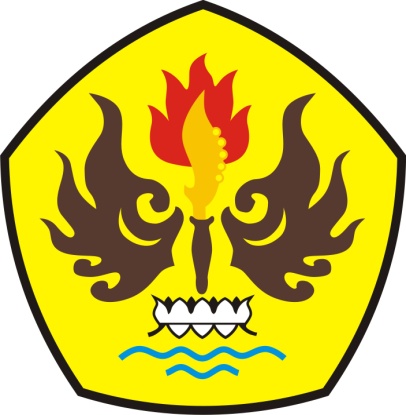 English DepartmentFaculty of Arts and LettersPasundan UniversityBandung2014An Analysis of Point of View and Plot on Capote’s In Cold BloodA PaperSubmitted to English Department of Pasundan University as a Partial Fullfillment of the Requirements for Taking the Sarjana Degree Erlin Eka Sofyanti107010013English DepartmentFaculty of Arts and LettersPasundan UniversityBandung2014Motto“So verily, with hardship, there is relief.”(Al-Inshira 94:5) “Anyone who ever gave you confidence, you owe them a lot.” (Truman Capote)	I dedicate this paper for my beloved parents and sisters,Natawiria’s family,and Truman Capote for his inspiring works.An Analysis of Point of View and Plot on Capote’s In Cold BloodErlin Eka SofyantiReg. Number: 107010013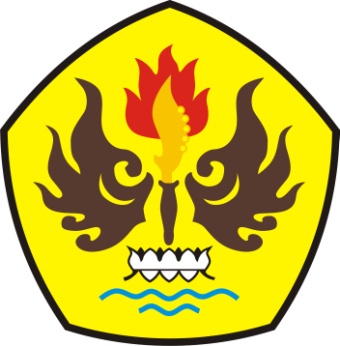 Approved by:	Advisor I						Advisor II     Dr. H. Wawan Setiawan		        		        Iim Suandy, DrsAcknowledged by:Dean of Faculty Letters and Arts		 Head of English Department  Agus Setiawan, Drs., M.Sn.	     Dr. Hj. Senny S. Alwasilah, S.S., M.Pd.          NIP Y 151 102 77			           NIP Y 151 10 322APPENDICES